Утверждаю:Директор ООО Стоматологическая клиника имени профессора Александрова_____________________ В.С. Закота11.01.2021 года                                      ПАСПОРТ ОБЩЕСТВА С ОГРАНИЧЕННОЙ ОТВЕТСТВЕННОСТЬЮСТОМАТОЛОГИЧЕСКАЯ КЛИНИКА ИМЕНИ ПРОФЕССОРА АЛЕКСАНДРОВАОСНОВНЫЕ СВЕДЕНИЯ О МЕДИЦИНСКОЙ ОРГАНИЗАЦИИНаименование медицинской организации: ОБЩЕСТВО С ОГРАНИЧЕННОЙ ОТВЕТСТВЕННОСТЬЮ СТОМАТОЛОГИЧЕСКАЯ КЛИНИКА ИМЕНИ ПРОФЕССОРА АЛЕКСАНДРОВАСокращенное наименование: ООО СКПАИНН2621800525     КПП263501001   ОГРН1142651026077 Юридический/фактический адрес: Главный врач – Петюшкина Елена Владимировна,  телефон: +7(968) 267-69-06,        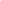 электронной почты клиники    e-mail: stomatstav@mail.ru                                                      ЧАСЫ ПРИЕМА ГРАЖДАНИсполнительный директор Кузин Владимир Александрович с 8-00 до 12-00  ежедневно   (кроме выходных и праздничных дней), адрес электронной почты клиники e-mail: stomatstav@mail.ru                                                                                                            Главный врач:  Петюшкина Елена Владимировна  ежедневно с 12.00 до 16.00 (кроме выходных и праздничных дней), адрес электронной почты клиники    e-mail: stomatstav@mail.ru                                                                                                            ТЕЛЕФОН ДОВЕРИЯ:    +7(968) 267-69-07Схема проезда: транспорт, проходящий через остановку по ул.45 Параллель: маршрутное такси: 3, 12, 45, 48; автобус: 12, 32а.ООО Стоматологическая клиника имени профессора Александрова является коммерческой организацией и осуществляет медицинскую деятельность по видам, предусмотренным лицензией №  ЛО-26-01-005632 от 23.12.2020 года.Помощь оказывается жителям города Ставрополя,  края и иногородним гражданам, как по направлению специалистов медицинских организаций не зависимо от формы собственности, так и обратившихся самостоятельно в  качестве платной медицинской помощи и в рамках программы госгарантий.Иные виды деятельности, не являющиеся основными:Соблюдение санитарных норм и правил эксплуатации Учреждения, санитарно-гигиенического и противоэпидемиологического режима, норм и правил техники безопасности.Деятельность по проведению мероприятий по охране труда и технике безопасности, противопожарных мероприятий, контролю за соблюдением работниками Учреждения охраны труда, техники безопасности, правил пожарной безопасности.Финансово-экономическая деятельность.ООО Стоматологическая клиника имени профессора Александрова пользуется правами юридического лица  и имеет:Устав;здание с определенной территорией; соответствующее оборудование, инвентарь и другое имущество; самостоятельный баланс, лицевые счета; печать с указанием полного наименования Учреждения и идентификационного номера налогоплательщика изготовленную в соответствии с законодательством Российской Федерации; штампы, бланки со своим наименованием.Учреждение самостоятельно выступает в качестве истца, ответчика в судах от своего имени в соответствии с законодательством Российской Федерации.Руководство ООО Стоматологическая клиника имени профессора Александрова осуществляет исполнительный директор. На должность врачей ООО Стоматологическая клиника имени профессора Александрова,  назначены специалисты, соответствующие квалификационным требованиям к специалистам с высшим и после вузовским медицинским образованием утвержденными приказом МЗ РФ от 8.10.2015 №707н «Об утверждении Квалификационных требований к медицинским и фармацевтическим работникам с высшим образованием по направлению подготовки "Здравоохранение и медицинские науки"» (с изменениями на 4 сентября 2020 года)На должность медицинских сестер назначены специалисты, соответствующих квалификационных характеристик должностей работников в сфере здравоохранения, утвержденных  приказом Минздрава России от 10.02.2016 №83н «Об утверждении Квалификационных требований к медицинским и фармацевтическим работникам со средним медицинским и фармацевтическим образованием». СТРУКТУРА  ООО «СКПА»:Структура ООО «СКПА» представлена подразделениями: Административное отделениеКабинет терапевтической стоматологии Кабинет хирургической стоматологииКабинет ортопедической стоматологииКабинет ортодонтииКабинет детской стоматологииЦСОРентгенологический кабинет ОСНОВНЫЕ НАПРАВЛЕНИЯ ДЕЯТЕЛЬНОСТИ ООО «СКПА»Основные направления деятельности клиники:: оказание первичной доврачебной медико-санитарной помощи в амбулаторных условиях по: рентгенологии; сестринскому делу; стоматологии; оказание первичной специализированной медико-санитарной помощи в амбулаторных условиях по: организации здравоохранения и общественному здоровью; ортодонтии; стоматологии детской; стоматологии общей практики; стоматологии ортопедической; стоматологии терапевтической;  стоматологии хирургической.ВИДЫ ОКАЗЫВАЕМОЙ МЕДИЦИНСКОЙ ПОМОЩИ ООО СКПАМедицинская деятельность по видам, предусмотренным лицензией ЛО-26-01-005632 от 23.12.2020 года . При оказании первичной, в том числе доврачебной, врачебной и специализированной, медико-санитарной помощи организуются и выполняются следующие работы(услуги): 1) при оказании первичной доврачебной медико-санитарной помощи в амбулаторных условиях по: рентгенологии; сестринскому делу; стоматологии; 4) при оказании первичной специализированной медико-санитарной помощи в амбулаторных условиях по: организации здравоохранения и общественному здоровью; ортодонтии; стоматологии детской; стоматологии общей практики; стоматологии ортопедической; стоматологии терапевтической;  стоматологии хирургической; 7. При проведении медицинских осмотров, медицинских освидетельствований и медицинских экспертиз организуются и выполняются следующие работы (услуги): 3) при проведении медицинских экспертиз по: экспертизе временной нетрудоспособности. РЕЖИМ  И ГРАФИК РАБОТЫСтоматологическая клиника работает в две смены с 08:00 до 13:00 и с 14:00 до  20:00. Запись  на приём осуществляется ежедневно, за исключением праздничных дней по телефону — 8-(968)-267-69-06. Прием пациентов  осуществляется по предварительной записи, за исключением лиц, имеющих право на внеочередное обслуживание в соответствии с законодательством РФ.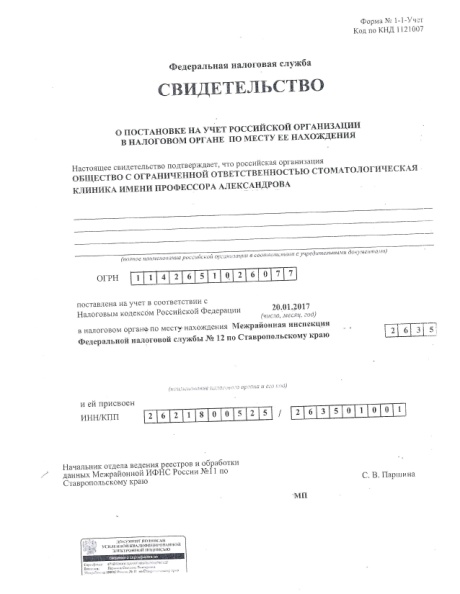 Налоговый орган Межрайонная инспекция Федеральной налоговой службы № 12 по Ставропольскому краюКод отделения 2635Дата государственной регистрации       20 января 2017г.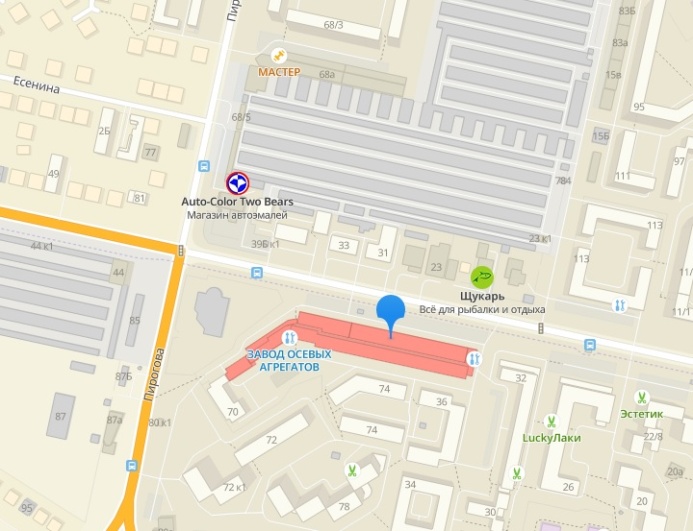 Юридический адрес:355011, г.Ставрополь, ул. 45 Параллель д.38    телефон 8(968)-267-69-06 e-mail: stomatstav@mail.ruФактический адрес:355011, г.Ставрополь, ул. 45 Параллель д.38    телефон 8(968)-267-69-06 e-mail: stomatstav@mail.ruЮридический адрес:355011, г.Ставрополь, ул. 45 Параллель д.38    телефон 8(968)-267-69-06 e-mail: stomatstav@mail.ruФактический адрес:355011, г.Ставрополь, ул. 45 Параллель д.38    телефон 8(968)-267-69-06 e-mail: stomatstav@mail.ru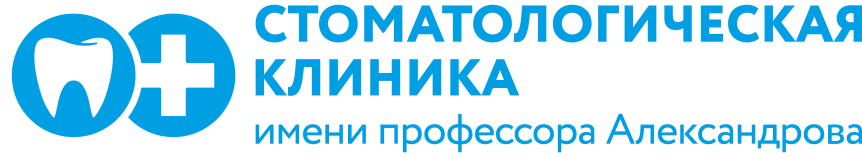 Логотип ООО СКПА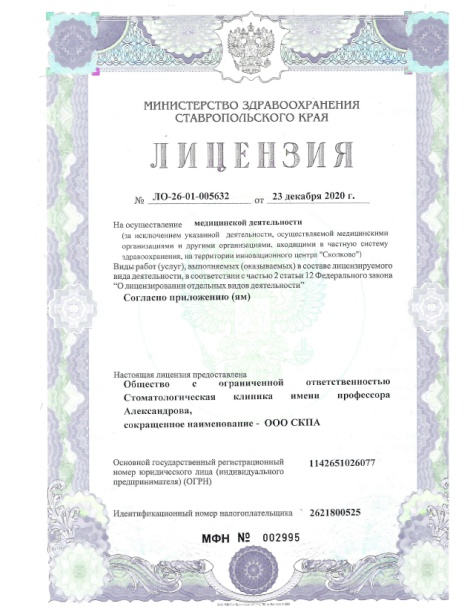 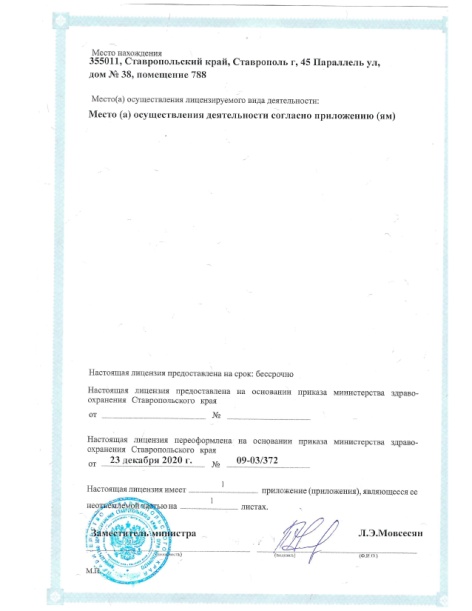 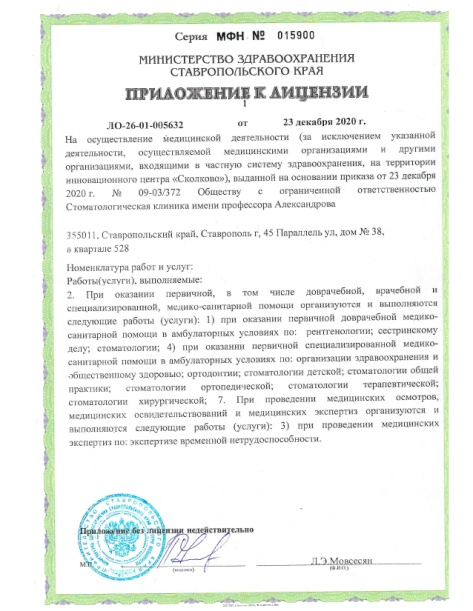 